КОМИТЕТ ГОСУДАРСТВЕННОГО ЭКОЛОГИЧЕСКОГО НАДЗОРАЛЕНИНГРАДСКОЙ ОБЛАСТИПРИКАЗот 1 марта 2022 г. N 1.3-01-3ОБ УТВЕРЖДЕНИИ ФОРМ ПРОВЕРОЧНЫХ ЛИСТОВ (СПИСКОВ КОНТРОЛЬНЫХВОПРОСОВ, ОТВЕТЫ НА КОТОРЫЕ СВИДЕТЕЛЬСТВУЮТ О СОБЛЮДЕНИИ ИЛИНЕСОБЛЮДЕНИИ КОНТРОЛИРУЕМЫМ ЛИЦОМ ОБЯЗАТЕЛЬНЫХ ТРЕБОВАНИЙ)В соответствии со статьей 53 Федерального закона от 31 июля 2020 года N 248-ФЗ "О государственном контроле (надзоре) и муниципальном контроле в Российской Федерации", требованиями к разработке, содержанию, общественному обсуждению проектов форм проверочных листов, утверждению, применению, актуализации форм проверочных листов, а также случаями обязательного применения проверочных листов, утвержденными постановлением Правительства Российской Федерации от 27 октября 2021 года N 1844, руководствуясь статьей 2 Устава Ленинградской области, положением о Комитете государственного экологического надзора Ленинградской области, утвержденным постановлением Правительства Ленинградской области от 27.05.2014 N 192, приказываю:1. Утвердить форму проверочного листа (список контрольных вопросов, ответы на которые свидетельствуют о соблюдении или несоблюдении контролируемым лицом обязательных требований), используемого Комитетом государственного экологического надзора Ленинградской области при осуществлении регионального государственного экологического контроля (надзора) согласно приложению N 1 к настоящему приказу.2. Утвердить форму проверочного листа (список контрольных вопросов, ответы на которые свидетельствуют о соблюдении или несоблюдении контролируемым лицом обязательных требований), используемого Комитетом государственного экологического надзора Ленинградской области при осуществлении регионального государственного геологического контроля (надзора) согласно приложению N 2 к настоящему приказу.3. Утвердить форму проверочного листа (список контрольных вопросов, ответы на которые свидетельствуют о соблюдении или несоблюдении контролируемым лицом обязательных требований), используемого Комитетом государственного экологического надзора Ленинградской области при осуществлении регионального государственного контроля (надзора) в области охраны и использования особо охраняемых природных территорий согласно приложению N 3 к настоящему приказу.4. Установить, что предмет контрольного (надзорного) мероприятия не ограничивается оценкой соблюдения обязательных требований, в отношении которых в проверочных листах, указанных в пунктах 1 - 3 настоящего приказа, определен список контрольных вопросов, ответы на которые свидетельствуют о соблюдении или несоблюдении контролируемым лицом обязательных требований.5. Настоящий приказ вступает с 1 марта 2022 года.Председатель комитетаМ.Р.ТоноянПРИЛОЖЕНИЕ N 1к приказуКомитета государственногоэкологического надзораЛенинградской областиот 01.03.2022 N 1.3-01-3(форма)ПРИЛОЖЕНИЕ N 2к приказуКомитета государственногоэкологического надзораЛенинградской областиот 01.03.2022 N 1.3-01-3(форма)ПРИЛОЖЕНИЕ N 3к приказуКомитета государственногоэкологического надзораЛенинградской областиот 01.03.2022 N 1.3-01-3(форма)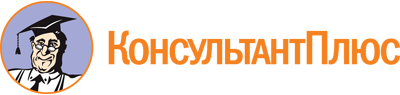 Приказ комитета государственного экологического надзора Ленинградской области от 01.03.2022 N 1.3-01-3
(ред. от 02.08.2022)
"Об утверждении форм проверочных листов (списков контрольных вопросов, ответы на которые свидетельствуют о соблюдении или несоблюдении контролируемым лицом обязательных требований)"Документ предоставлен КонсультантПлюс

www.consultant.ru

Дата сохранения: 20.03.2023
 Список изменяющих документов(в ред. Приказов комитета государственного экологического надзораЛенинградской области от 27.05.2022 N 1.3-01-8, от 02.08.2022 N 1.3-01-12)Список изменяющих документов(в ред. Приказов комитета государственного экологического надзораЛенинградской области от 27.05.2022 N 1.3-01-8, от 02.08.2022 N 1.3-01-12)QR-код <*>Проверочный лист(список контрольных вопросов, ответы на которые свидетельствуют о соблюденииили несоблюдении контролируемым лицом обязательных требований),используемый Комитетом государственного экологического надзораЛенинградской области при осуществлении регионального государственногоэкологического контроля (надзора)Проверочный лист(список контрольных вопросов, ответы на которые свидетельствуют о соблюденииили несоблюдении контролируемым лицом обязательных требований),используемый Комитетом государственного экологического надзораЛенинградской области при осуществлении регионального государственногоэкологического контроля (надзора)Реквизиты решения о проведении контрольного (надзорного) мероприятияРеквизиты решения о проведении контрольного (надзорного) мероприятияВид контрольного (надзорного) мероприятияВид контрольного (надзорного) мероприятияУчетный номер контрольного (надзорного) мероприятияУчетный номер контрольного (надзорного) мероприятияМесто (места) проведения контрольного (надзорного) мероприятия с заполнением проверочного листаМесто (места) проведения контрольного (надзорного) мероприятия с заполнением проверочного листаОбъект государственного контроля (надзора), в отношении которого проводится контрольное (надзорное) мероприятиеОбъект государственного контроля (надзора), в отношении которого проводится контрольное (надзорное) мероприятиеФамилия, имя и отчество (при наличии) гражданина или индивидуального предпринимателя, являющегося контролируемым лицомФамилия, имя и отчество (при наличии) гражданина или индивидуального предпринимателя, являющегося контролируемым лицомИНН/ОГРНИПИНН/ОГРНИПАдрес регистрации гражданина или индивидуального предпринимателя, являющегося контролируемым лицомАдрес регистрации гражданина или индивидуального предпринимателя, являющегося контролируемым лицомНаименование юридического лица, являющегося контролируемым лицомНаименование юридического лица, являющегося контролируемым лицомИНН/ОГРНИНН/ОГРНАдрес юридического лица, являющегося контролируемым лицом (его филиалов, представительств, обособленных структурных подразделений)Адрес юридического лица, являющегося контролируемым лицом (его филиалов, представительств, обособленных структурных подразделений)Должность, фамилия и инициалы должностного лица, проводящего контрольное (надзорное) мероприятие и заполняющего проверочный лист (далее - Инспектор)Должность, фамилия и инициалы должностного лица, проводящего контрольное (надзорное) мероприятие и заполняющего проверочный лист (далее - Инспектор)Список контрольных вопросов, отражающих содержание обязательных требований, ответы на которые свидетельствуют о соблюдении или несоблюдении контролируемым лицом обязательных требованийСписок контрольных вопросов, отражающих содержание обязательных требований, ответы на которые свидетельствуют о соблюдении или несоблюдении контролируемым лицом обязательных требованийСписок контрольных вопросов, отражающих содержание обязательных требований, ответы на которые свидетельствуют о соблюдении или несоблюдении контролируемым лицом обязательных требованийСписок контрольных вопросов, отражающих содержание обязательных требований, ответы на которые свидетельствуют о соблюдении или несоблюдении контролируемым лицом обязательных требованийСписок контрольных вопросов, отражающих содержание обязательных требований, ответы на которые свидетельствуют о соблюдении или несоблюдении контролируемым лицом обязательных требованийСписок контрольных вопросов, отражающих содержание обязательных требований, ответы на которые свидетельствуют о соблюдении или несоблюдении контролируемым лицом обязательных требованийСписок контрольных вопросов, отражающих содержание обязательных требований, ответы на которые свидетельствуют о соблюдении или несоблюдении контролируемым лицом обязательных требованийN п/пПеречень вопросов, отражающих содержание обязательных требованийРеквизиты нормативных правовых актовОтветы на вопросыОтветы на вопросыОтветы на вопросыПримечание <**>данетнеприменимо1Определены ли нормативы допустимых выбросов (далее - НДВ), нормативы допустимых сбросов (далее - НДС) для стационарного источника и(или) совокупности стационарных источников в отношении загрязняющих веществ, включенных в перечень загрязняющих веществ, установленный Правительством Российской Федерации, расчетным путем на основе нормативов качества окружающей среды, в том числе нормативов предельно допустимых концентраций, с учетом фонового состояния компонентов природной среды?Пункт 1 статьи 22 Закона N 7-ФЗ;Перечень загрязняющих веществ, в отношении которых применяются меры государственного регулирования в области охраны окружающей среды, утвержденный распоряжением Правительства Российской Федерации от 08.07.2015 N 1316-р;Методика разработки нормативов допустимых сбросов загрязняющих веществ в водные объекты для водопользователей, утвержденная приказом Минприроды России от 29.12.2020 N 11182Осуществляется ли пользование водными объектами на основании договора водопользования?Часть 2 статьи 11 Водного кодекса Российской Федерации3Осуществляется ли пользование водными объектами на основании решения о предоставлении водного объекта в пользование?Часть 3 статьи 11 Водного кодекса Российской Федерации4Соблюдаются ли водопользователем условия договора водопользования?Часть 1 статьи 13 Водного кодекса Российской Федерации;Постановление Правительства РФ от 12.03.2008 N 165 "О подготовке и заключении договора водопользования"5Соблюдается ли водопользователем обязанность по уплате штрафа в размере пятикратной платы за пользование водным объектом в случае превышения установленного договором водопользования объема забора (изъятия) водных ресурсов?Часть 3 статьи 18 Водного кодекса Российской Федерации6Соблюдаются ли водопользователем условия использования водного объекта или его части, предусмотренные решением о предоставлении водного объекта в пользование?Часть 1 статьи 22 Водного кодекса Российской Федерации;Приказ Минприроды России от 31.01.2022 N 51 "Об утверждении типовой формы решения о предоставлении водного объекта в пользование, принимаемого Федеральным агентством водных ресурсов, его территориальным органом, органом исполнительной власти субъекта Российской Федерации или органом местного самоуправления"7Прекращено ли водопользователем в установленный срок использование водного объекта при прекращении права пользования водным объектом?Пункт 1 части 6 статьи 10 Водного кодекса Российской Федерации8Соблюдаются ли условия обеспечения свободного доступа граждан к водному объекту общего пользования и его береговой полосе?Части 1, 2, 6, 8 статьи 6 Водного кодекса Российской Федерации9Исполняются ли при использовании водных объектов собственниками водных объектов, водопользователями обязанности по недопущению нарушения прав других собственников водных объектов, водопользователей?Пункт 1 части 2 статьи 39 Водного кодекса Российской Федерации10Исполняется ли при использовании водных объектов собственниками водных объектов, водопользователями обязанность по содержанию в исправном состоянии эксплуатируемых ими очистных сооружений и расположенных на водных объектах иных сооружений?Пункт 2 части 2 статьи 39 Водного кодекса Российской Федерации11Исполняется ли при использовании водных объектов собственниками водных объектов, водопользователями обязанность по информированию уполномоченных исполнительных органов государственной власти и органов местного самоуправления об авариях и иных чрезвычайных ситуациях на водных объектах?Пункт 3 части 2 статьи 39 Водного кодекса Российской Федерации12Исполняется ли при использовании водных объектов собственниками водных объектов, водопользователями обязанность по своевременному осуществлению мероприятий по предупреждению и ликвидации чрезвычайных ситуаций на водных объектах?Пункт 4 части 2 статьи 39 Водного кодекса Российской Федерации13Исполняются ли при использовании водных объектов собственниками водных объектов, водопользователями обязанности по:- ведению в установленном порядке учета объема забора (изъятия) водных ресурсов из водных объектов и объема сброса сточных вод, их качества?- осуществлению регулярных наблюдений за водными объектами и их водоохранными зонами?- представлению бесплатно и в установленные сроки результатов такого учета и таких регулярных наблюдений в территориальный орган Федерального агентства водных ресурсов?Пункт 5 части 2 статьи 39 Водного кодекса Российской Федерации;Порядок ведения собственниками водных объектов и водопользователями учета объема забора (изъятия) водных ресурсов из водных объектов и объема сброса сточных, в том числе дренажных, вод, их качества, утвержденный приказом Минприроды России от 09.11.2020 N 90314Представляются ли собственниками водных объектов и водопользователями сведения, полученные в результате наблюдений за водными объектами, в соответствии с утвержденными порядком и формой?Приказ МПР России от 06.02.2008 N 30 "Об утверждении форм и Порядка представления сведений, полученных в результате наблюдений за водными объектами, заинтересованными федеральными органами исполнительной власти, собственниками водных объектов и водопользователями"15Соблюдается ли при использовании водных объектов, входящих в водохозяйственные системы, запрет на изменение водного режима этих водных объектов, которое может привести к нарушению прав третьих лиц?Часть 2 статьи 42 Водного кодекса Российской Федерации16Проводятся ли работы по изменению или обустройству природного водоема или водотока с соблюдением условия сохранения его естественного происхождения?Часть 3 статьи 42 Водного кодекса Российской Федерации17Соблюдаются ли запреты на сброс сточных, в том числе дренажных, вод в водные объекты:- содержащие природные лечебные ресурсы?- отнесенные к особо охраняемым водным объектам?Часть 2 статьи 44 Водного кодекса Российской Федерации18Соблюдаются ли запреты на сброс сточных вод в водные объекты, расположенные в границах:- зон санитарной охраны источников питьевого и хозяйственно-бытового водоснабжения?- первой, второй зон округов санитарной (горно-санитарной) охраны лечебно-оздоровительных местностей и курортов?- рыбоохранных зон, рыбохозяйственных заповедных зон?Часть 3 статьи 44 Водного кодекса Российской Федерации19Соблюдаются ли собственниками гидротехнических сооружений, образующих водохранилища, и(или) эксплуатирующими такие гидротехнические сооружения организациями, а также водопользователями правила использования водохранилищ?Части 1, 3, 5 статьи 45 Водного кодекса Российской Федерации;Пункт 3 типовых правил использования водохранилищ, утвержденных приказом Минприроды России от 24.08.2010 N 33020Осуществляется ли использование водных объектов для целей производства электрической энергии с учетом интересов других водопользователей и с соблюдением требований рационального использования и охраны водных объектов?Часть 1 статьи 46 Водного кодекса Российской Федерации21Осуществляется ли использование поверхностных водных объектов для взлета, посадки воздушных судов в порядке, установленном Правительством Российской Федерации?Часть 4 статьи 47 Водного кодекса Российской Федерации;Правила использования поверхностных водных объектов для взлета, посадки воздушных судов, утвержденные постановлением Правительства Российской Федерации от 30.12.2006 N 88222Проводится ли водопользователями, осуществляющими сплав древесины, регулярная очистка водных объектов от затонувшей древесины (лесоматериалов)?Часть 1 статьи 48 Водного кодекса Российской Федерации23Соблюдается ли запрет на сплав древесины (лесоматериалов) без судовой тяги на водных объектах, используемых для судоходства, и молевой сплав древесины (лесоматериалов) на водных объектах?Часть 2 статьи 48 Водного кодекса Российской Федерации24Осуществляется ли использование водных объектов для рекреационных целей (отдыха, туризма, спорта) с учетом правил использования водных объектов, устанавливаемых органами местного самоуправления в соответствии со статьей 6 Водного кодекса?Часть 1 статьи 50 Водного кодекса Российской Федерации25Обеспечено ли проведение рекультивации болота или его части преимущественно путем обводнения и искусственного заболачивания после окончания использования болота или его части для добычи торфа и других полезных ископаемых?Часть 2 статьи 52 Водного кодекса Российской Федерации26Соблюдается ли запрет на использование водных объектов, предназначенных для обеспечения пожарной безопасности, для иных целей?Часть 2 статьи 53 Водного кодекса Российской Федерации27Осуществляются ли собственником поверхностного водного объекта, водопользователем мероприятия по охране поверхностных водных объектов?Часть 2 статьи 55 Водного кодекса Российской Федерации;Правила охраны поверхностных водных объектов, утвержденные постановлением Правительства Российской Федерации от 10.09.2020 N 139128Осуществляются ли при использовании водных объектов мероприятия по охране подземных водных объектов?Часть 2 статьи 55 Водного кодекса Российской Федерации;Правила охраны подземных водных объектов, утвержденные постановлением Правительства Российской Федерации от 11.02.2016 N 9429Соблюдается ли запрет на сброс в водные объекты и захоронение в них отходов производства и потребления, выведенных из эксплуатации судов и иных плавучих средств (их частей и механизмов)?Часть 1 статьи 56 Водного кодекса Российской Федерации30Соблюдается ли запрет на превышение содержания пестицидов, агрохимикатов и других опасных для здоровья человека веществ и соединений в водных объектах установленных нормативов?Часть 4 статьи 56 Водного кодекса Российской Федерации31Соблюдается ли запрет на сброс в водные объекты сточных вод, содержание в которых пестицидов, агрохимикатов и других опасных для здоровья человека веществ и соединений превышает нормативы допустимого воздействия на водные объекты?Часть 6 статьи 56 Водного кодекса Российской Федерации32Соблюдается ли запрет на проведение на основе ядерных и иных видов промышленных технологий взрывных работ, при которых выделяются токсичные вещества, на водных объектах?Часть 7 статьи 56 Водного кодекса Российской Федерации33Соблюдается ли запрет на загрязнение и засорение болот отходами производства и потребления, загрязнение их нефтепродуктами, ядохимикатами и другими загрязняющими веществами?Часть 1 статьи 57 Водного кодекса Российской Федерации34Осушение либо иное использование болот или их частей не приводит к ухудшению состояния неиспользуемых частей этих болот, других водных объектов и к истощению вод?Часть 2 статьи 57 Водного кодекса Российской Федерации35Соблюдаются ли запреты на:- несанкционированный сброс сточных вод на ледники, снежники?- загрязнение ледников, снежников отходами производства и потребления?- загрязнение ледников, снежников нефтепродуктами, ядохимикатами и другими загрязняющими веществами?Часть 1 статьи 58 Водного кодекса Российской Федерации36Забор (изъятие) льда из ледников не оказывает негативного воздействия на состояние водных объектов и не приводит к истощению вод?Часть 2 статьи 58 Водного кодекса Российской Федерации37Обеспечено ли лицами, деятельность которых оказывает или может оказать негативное воздействие на состояние подземных водных объектов, принятие мер по предотвращению загрязнения, засорения подземных водных объектов и истощения вод?Часть 1 статьи 59 Водного кодекса Российской Федерации38Исключено ли на водосборных площадях подземных водных объектов, которые используются или могут быть использованы для целей питьевого и хозяйственно-бытового водоснабжения, размещение объектов размещения отходов производства и потребления, кладбищ, скотомогильников и иных объектов, оказывающих негативное воздействие на состояние подземных вод?Часть 2 статьи 59 Водного кодекса Российской Федерации39Учитывается ли при проектировании, строительстве, реконструкции, вводе в эксплуатацию, эксплуатации гидротехнических сооружений и при внедрении новых технологических процессов их влияние на состояние водных объектов, а также соблюдаются ли нормативы допустимого воздействия на водные объекты, за исключением случаев, установленных федеральными законами?Часть 1 статьи 60 Водного кодекса Российской Федерации40Исключен ли ввод в эксплуатацию объектов, предназначенных для орошения и удобрения земель сточными водами, без создания пунктов наблюдения за водным режимом и качеством воды в водных объектах?Часть 3 статьи 60 Водного кодекса Российской Федерации41Соблюдается ли запрет на ввод в эксплуатацию объектов, предназначенных для транспортирования, хранения нефти и(или) продуктов ее переработки, без оборудования таких объектов средствами предотвращения загрязнения водных объектов и контрольно-измерительной аппаратурой для обнаружения утечки указанных веществ?Часть 5 статьи 60 Водного кодекса Российской Федерации42Соблюдается ли при эксплуатации водохозяйственной системы запрет осуществлять сброс в водные объекты сточных вод, не подвергшихся санитарной очистке, обезвреживанию (исходя из недопустимости превышения нормативов допустимого воздействия на водные объекты и нормативов предельно допустимых концентраций загрязняющих веществ в водных объектах или технологических нормативов, установленных законодательством в области охраны окружающей среды?Пункт 1 части 6 статьи 60 Водного кодекса Российской Федерации;Нормативы качества воды водных объектов рыбохозяйственного значения, в том числе нормативов предельно допустимых концентраций вредных веществ в водах водных объектов рыбохозяйственного значения, утвержденные приказом Минсельхоза России от 13.12.2016 N 55243Соблюдается ли при эксплуатации водохозяйственной системы запрет производить забор (изъятие) водных ресурсов из водного объекта в объеме, оказывающем негативное воздействие на водный объект?Пункт 2 части 6 статьи 60 Водного кодекса Российской Федерации44Обеспечено ли выполнение при эксплуатации водохозяйственной системы требования о запрете осуществлять сброс в водные объекты сточных вод, в которых содержатся возбудители инфекционных заболеваний, а также загрязняющие вещества, для которых не установлены нормативы предельно допустимых концентраций?Пункт 3 части 6 статьи 60 Водного кодекса Российской Федерации45Приняты ли водопользователями, использующими водные объекты для забора (изъятия) водных ресурсов, меры по предотвращению попадания рыб и других водных биологических ресурсов в водозаборные сооружения?Часть 2 статьи 61 Водного кодекса Российской Федерации46Осуществляются ли лицом мероприятия по предотвращению загрязнения грунтовых вод и подъема их уровня?Часть 2 статьи 61 Водного кодекса Российской Федерации47Проводится ли орошение, осушение и другие мелиоративные работы одновременно с осуществлением мероприятий по охране окружающей среды, по защите водных объектов и их водосборных площадей?Часть 3 статьи 61 Водного кодекса Российской Федерации48Осуществляются ли индивидуальными предпринимателями, юридическими лицами, осуществляющими проведение строительных, дноуглубительных, взрывных, буровых и других работ, связанных с изменением дна и берегов водных объектов, мероприятия по охране водных объектов, предотвращению их загрязнения и засорения?Часть 4 статьи 61 Водного кодекса Российской Федерации49Соблюдается ли водопользователями, использующими водные объекты для обеспечения технологических нужд теплоэнергетики и атомной энергетики, температурный режим водных объектов?Часть 1 статьи 62 Водного кодекса Российской Федерации50Соблюдается ли запрет на использование сточных вод в целях регулирования плодородия почв в границах водоохранных зон?Пункт 1 части 15 статьи 65 Водного кодекса Российской Федерации51Соблюдается ли запрет на размещение в границах водоохранных зон кладбищ, скотомогильников, объектов размещения отходов производства и потребления, химических, взрывчатых, токсичных, отравляющих и ядовитых веществ?Пункт 2 части 15 статьи 65 Водного кодекса Российской Федерации52Соблюдается ли запрет на осуществление авиационных мер по борьбе с вредными организмами в границах водоохранных зон?Пункт 3 части 15 статьи 65 Водного кодекса Российской Федерации53Соблюдается ли запрет на движение и стоянку транспортных средств (кроме специальных транспортных средств) в границах водоохранных зон, за исключением их движения по дорогам и стоянки на дорогах и в специально оборудованных местах, имеющих твердое покрытие?Пункт 4 части 15 статьи 65 Водного кодекса Российской Федерации54Соблюдается ли в границах водоохранных зон запрет на строительство и реконструкцию:автозаправочных станций, складов горюче-смазочных материалов (за исключением случаев, определенных пунктом 5 части 15 статьи 65 Водного кодекса)?станций технического обслуживания, используемых для технического осмотра и ремонта транспортных средств?Пункт 5 части 15 статьи 65 Водного кодекса Российской Федерации55Соблюдается ли в границах водоохранных зон запрет на осуществление мойки транспортных средств?Пункт 5 части 15 статьи 65 Водного кодекса Российской Федерации56Соблюдается ли в границах водоохранных зон запрет на размещение специализированных хранилищ пестицидов и агрохимикатов (за исключением хранения агрохимикатов в специализированных хранилищах на территориях морских портов за пределами границ прибрежных защитных полос)?Пункт 6 части 15 статьи 65 Водного кодекса Российской Федерации57Соблюдается ли в границах водоохранных зон запрет на применение пестицидов и агрохимикатов в границах водоохранных зон?Пункт 6 части 15 статьи 65 Водного кодекса Российской Федерации58Соблюдается ли запрет на сброс сточных вод в границах водоохранных зон?Пункт 7 части 15 статьи 65 Водного кодекса Российской Федерации59Соблюдается ли запрет на разведку и добычу общераспространенных полезных ископаемых в границах водоохранных зон (за исключением случаев, определенных статьей 19.1 Закона Российской Федерации от 21.02.1992 N 2395-1 "О недрах")?Пункт 8 части 15 статьи 65 Водного кодекса Российской Федерации60Обеспечиваются ли при проектировании, строительстве, реконструкции, вводе в эксплуатацию, эксплуатации хозяйственных и иных объектов, расположенных в водоохранной зоне водных объектов, требования по оборудованию таких объектов сооружениями, обеспечивающими охрану водных объектов от загрязнения, засорения, заиления и истощения вод в соответствии с водным законодательством и законодательством в области охраны окружающей среды?Часть 16 статьи 65 Водного кодекса Российской Федерации61Соблюдается ли запрет на распашку земель в границах прибрежных защитных полос?Пункт 1 части 17 статьи 65 Водного кодекса Российской Федерации62Соблюдается ли запрет на размещение отвалов размываемых грунтов в границах прибрежных защитных полос?Пункт 2 части 17 статьи 65 Водного кодекса Российской Федерации63Соблюдается ли запрет на выпас сельскохозяйственных животных и организацию для них летних лагерей, ванн в границах прибрежных защитных полос?Пункт 3 части 17 статьи 65 Водного кодекса Российской Федерации64Принимаются ли собственником водного объекта меры по предотвращению негативного воздействия вод и ликвидации его последствий, включающие в себя:предпаводковое и послепаводковое обследование паводкоопасных территорий и водных объектов?ледокольные, ледорезные и иные работы по ослаблению прочности льда и ликвидации ледовых заторов?противопаводковые мероприятия?мероприятия по предотвращению разрушения берегов?Части 1, 2, 7 статьи 67.1 Водного кодекса Российской Федерации65Соблюдаются ли в границах зон затопления, подтопления, в соответствии с законодательством Российской Федерации о градостроительной деятельности отнесенных к зонам с особыми условиями использования территорий, запреты на:- размещение новых населенных пунктов и строительство объектов капитального строительства без обеспечения инженерной защиты таких населенных пунктов и объектов от затопления, подтопления?- использование сточных вод в целях регулирования плодородия почв?- размещение кладбищ, скотомогильников, объектов размещения отходов производства и потребления, химических, взрывчатых, токсичных, отравляющих и ядовитых веществ, пунктов хранения и захоронения радиоактивных отходов?- осуществление авиационных мер по борьбе с вредными организмами?Часть 6 статьи 67.1 Водного кодекса Российской Федерации66Заключены ли абонентом, объекты капитального строительства которого подключены (технологически присоединены) к централизованной системе водоотведения, договоры водоотведения с гарантирующими организациями?Часть 5 статьи 7 Федерального закона от 07.12.2011 N 416-ФЗ "О водоснабжении и водоотведении"67Заключен ли абонентом, объекты капитального строительства которого подключены (технологически присоединены) к централизованной системе водоснабжения и не подключены (технологически не присоединены) к централизованной системе водоотведения, договор водоотведения с гарантирующей организацией либо договор с организацией, осуществляющей вывоз жидких бытовых отходов и имеющей договор водоотведения с гарантирующей организацией?Часть 5 статьи 7 Федерального закона от 07.12.2011 N 416-ФЗ "О водоснабжении и водоотведении"68Осуществляется ли контроль состава и свойств сточных вод, сбрасываемых абонентом в централизованную систему водоотведения (канализации)?Часть 1 статьи 30.3 Федерального закона от 07.12.2011 N 416-ФЗ "О водоснабжении и водоотведении";Постановление Правительства РФ от 22.05.2020 N 728 "Об утверждении Правил осуществления контроля состава и свойств сточных вод и о внесении изменений и признании утратившими силу некоторых актов Правительства Российской Федерации"69Подается ли в организацию, осуществляющую водоотведение, декларация о составе и свойствах сточных вод, сбрасываемых абонентом в централизованную систему водоотведения (канализации)?Часть 2 статьи 30.3 Федерального закона от 07.12.2011 N 416-ФЗ "О водоснабжении и водоотведении";Постановление Правительства РФ от 29.07.2013 N 644 "Об утверждении Правил холодного водоснабжения и водоотведения и о внесении изменений в некоторые акты Правительства Российской Федерации"70Обеспечены ли абонентом:- ликвидация повреждения или неисправности канализационных сетей, принадлежащих абоненту на праве собственности или ином законном основании и(или) находящихся в границах его эксплуатационной ответственности;- устранение последствий таких повреждений, неисправностей?Подпункт "о" пункта 35 Правил холодного водоснабжения и водоотведения, утвержденных постановлением Правительства Российской Федерации от 29.07.2013 N 64471Разработан ли абонентом в установленных законом случаях и утвержден ли после согласования с территориальным органом Росприроднадзора план снижения сбросов?Часть 4 статьи 30.1 Закона N 416-ФЗ "О водоснабжении и водоотведении";Пункты 182 - 193 Правил холодного водоснабжения и водоотведения, утвержденных постановлением Правительства Российской Федерации от 29.07.2013 N 64472Проведены ли в полном объеме при вводе в эксплуатацию объектов капитального строительства предусмотренные проектной документацией таких объектов мероприятия по охране окружающей среды, в том числе по восстановлению природной среды, рекультивации или консервации земель?Пункт 1 статьи 38 Федерального закона от 10.01.2002 N 7-ФЗ "Об охране окружающей среды";Постановление Правительства Российской Федерации от 16.02.2008 N 87 "О составе разделов проектной документации и требованиях к их содержанию"73Соблюдается ли запрет на ввод в эксплуатацию объектов капитального строительства:- не оснащенных техническими средствами и технологиями, направленными на комплексное предотвращение и(или) минимизацию негативного воздействия на окружающую среду?- не оснащенных средствами контроля за загрязнением окружающей среды, в том числе автоматическими средствами измерения и учета объема или массы выбросов загрязняющих веществ, сбросов загрязняющих веществ и концентрации загрязняющих веществ, техническими средствами фиксации и передачи информации об объеме и(или) о массе выбросов загрязняющих веществ, сбросов загрязняющих веществ и о концентрации загрязняющих веществ?Пункт 2 статьи 38 Федерального закона от 10.01.2002 N 7-ФЗ "Об охране окружающей среды"74Осуществляется ли эксплуатация объектов капитального строительства с учетом соблюдения нормативов качества окружающей среды и в соответствии с требованиями в области охраны окружающей среды, в том числе проводятся ли мероприятия по:- сохранению и восстановлению природной среды;- рациональному использованию природных ресурсов;- обеспечению экологической безопасности;- предотвращению негативного воздействия на окружающую среду;- рекультивации земель?Пункт 1 статьи 39 Федерального закона от 10.01.2002 N 7-ФЗ "Об охране окружающей среды"75Разработаны и реализованы ли при выводе из эксплуатации и сносе объектов капитального строительства мероприятия по охране окружающей среды, в том числе мероприятия по:- восстановлению природной среды;- рекультивации или консервации земель?Пункт 2 статьи 39 Федерального закона от 10.01.2002 N 7-ФЗ "Об охране окружающей среды"76Сообщают ли лица своевременно полную и достоверную информацию:- о состоянии окружающей среды и природных ресурсах;- об источниках загрязнения окружающей среды и природных ресурсов или иного вредного воздействия на окружающую среду и природные ресурсы;- о состоянии земель, водных объектов и других объектов окружающей среды?Пункт 2 части 4 статьи 8 Федерального закона от 27.07.2006 N 149-ФЗ "Об информации, информационных технологиях и о защите информации"77Обеспечена ли юридическим лицом, индивидуальным предпринимателем постановка объектов, оказывающих негативное воздействие на окружающую среду, I, II, III и IV категорий на государственный учет?Пункт 1 статьи 4.1, пункт 1 статьи 69.2 Федерального закона от 10.01.2002 N 7-ФЗ "Об охране окружающей среды"78Подало ли юридическое лицо, индивидуальный предприниматель заявку о постановке на государственный учет объектов, оказывающих негативное воздействие на окружающую среду, не позднее чем в течение шести месяцев со дня начала эксплуатации указанных объектов?Пункт 2 статьи 69.2 Федерального закона от 10.01.2002 N 7-ФЗ "Об охране окружающей среды"79Обеспечено ли юридическим лицом, индивидуальным предпринимателем предоставление полной и достоверной информации, содержащейся в заявлении о постановке на государственный учет объектов, оказывающих негативное воздействие на окружающую среду?Пункт 1 статьи 69 Федерального закона от 10.01.2002 N 7-ФЗ "Об охране окружающей среды"80Представлена ли юридическим лицом, индивидуальным предпринимателем с целью актуализации сведений об объектах, оказывающих негативное воздействие на окружающую среду, следующая информация (далее - информация об изменениях):- о замене юридического лица или индивидуального предпринимателя, осуществляющих хозяйственную и(или) иную деятельность на объекте, оказывающем негативное воздействие на окружающую среду;- о реорганизации юридического лица в форме преобразования;- об изменении наименования юридического лица;- об изменении адреса (места нахождения) юридического лица;- об изменении фамилии, имени, отчества (при наличии) индивидуального предпринимателя;- об изменении места жительства индивидуального предпринимателя;- об изменении реквизитов документа, удостоверяющего личность индивидуального предпринимателя;- об изменении места нахождения объекта, оказывающего негативное воздействие на окружающую среду?Пункт 6 статьи 69.2 Федерального закона от 10.01.2002 N 7-ФЗ "Об охране окружающей среды"81Представлена ли юридическим лицом, индивидуальным предпринимателем информация об изменениях в срок не позднее чем через тридцать дней со дня государственной регистрации таких изменений?Пункт 7 статьи 69.2 Федерального закона от 10.01.2002 N 7-ФЗ "Об охране окружающей среды"82Представлена ли юридическим лицом, индивидуальным предпринимателем с целью актуализации сведений об объектах, оказывающих негативное воздействие на окружающую среду, следующая информация:- об изменении характеристик технологических процессов основных производств, источников загрязнения окружающей среды;- об изменении характеристик технических средств по обезвреживанию выбросов, сбросов загрязняющих веществ, технологий использования, обезвреживания и размещения отходов производства и потребления?Пункт 6 статьи 69.2 Федерального закона от 10.01.2002 N 7-ФЗ "Об охране окружающей среды"83Представлены ли юридическим лицом, индивидуальным предпринимателем сведения о прекращении деятельности на объекте, оказывающем негативное воздействие на окружающую среду, с целью снятия с государственного учета такого объекта?Пункт 11 статьи 69.2 Федерального закона от 10.01.2002 N 7-ФЗ "Об охране окружающей среды"84Имеют ли подготовку в области охраны окружающей среды и экологической безопасности:- руководители организаций;- специалисты, ответственные за принятие решений при осуществлении хозяйственной и иной деятельности, которая оказывает или может оказать негативное воздействие на окружающую среду?Пункт 1 статьи 73 Федерального закона от 10.01.2002 N 7-ФЗ "Об охране окружающей среды"85Возмещен ли в полном объеме юридическим или физическим лицом вред окружающей среде, причиненный ими в результате ее загрязнения, истощения, порчи, уничтожения, нерационального использования природных ресурсов, деградации и разрушения естественных экологических систем, природных комплексов и природных ландшафтов и иного нарушения законодательства в области охраны окружающей среды?Пункт 1 статьи 77 Федерального закона от 10.01.2002 N 7-ФЗ "Об охране окружающей среды"86Утверждена ли юридическим лицом, индивидуальным предпринимателем, осуществляющим хозяйственную и(или) иную деятельность на объектах III категории, программа производственного экологического контроля (далее - программа)?Пункт 2 статьи 67 Федерального закона от 10.01.2002 N 7-ФЗ "Об охране окружающей среды"87Утверждена ли юридическим лицом, индивидуальным предпринимателем программа по каждому объекту III категории с учетом:- его категории;- применяемых технологий;- особенностей производственного процесса;- оказываемого негативного воздействия на окружающую среду?Абзац первый пункта 1 требований к содержанию программы производственного экологического контроля, утвержденных приказом Министерства природных ресурсов и экологии Российской Федерации от 28.02.2018 N 7488Соответствует ли утвержденная юридическим лицом, индивидуальным предпринимателем программа установленным требованиям к ее содержанию?Пункт 3 статьи 67 Федерального закона от 10.01.2002 N 7-ФЗ "Об охране окружающей среды";Пункты 2 - 9 требований к содержанию программы производственного экологического контроля, утвержденных приказом Министерства природных ресурсов и экологии Российской Федерации от 28.02.2018 N 7489Скорректирована ли юридическим лицом, индивидуальным предпринимателем программа в течение 60 рабочих дней со дня изменения технологических процессов, замены технологического оборудования, сырья, приводящих к:- изменениям характера, вида оказываемого объектом негативного воздействия на окружающую среду;- изменению объемов выбросов, сбросов загрязняющих веществ более чем на 10%?Абзац второй пункта 1 требований к содержанию программы производственного экологического контроля, утвержденных приказом Министерства природных ресурсов и экологии Российской Федерации от 28.02.2018 N 7490Осуществляется ли юридическим лицом, индивидуальным предпринимателем производственный экологический контроль в соответствии с программой?Пункт 2 статьи 67 Федерального закона от 10.01.2002 N 7-ФЗ "Об охране окружающей среды"91Осуществляется ли юридическим лицом, индивидуальным предпринимателем документирование и хранение достоверных данных, полученных по результатам осуществления производственного экологического контроля?Пункты 2, 6 статьи 67 Федерального закона от 10.01.2002 N 7-ФЗ "Об охране окружающей среды"92Производятся ли юридическим лицом, индивидуальным предпринимателем при осуществлении производственного экологического контроля измерения выбросов, сбросов загрязняющих веществ в отношении загрязняющих веществ, характеризующих применяемые технологии и особенности производственного процесса на объекте, оказывающем негативное воздействие на окружающую среду (маркерных веществ)?Пункт 5 статьи 67 Федерального закона от 10.01.2002 N 7-ФЗ "Об охране окружающей среды"93Представляется ли юридическим лицом, индивидуальным предпринимателем, осуществляющими деятельность на объектах III категории, подлежащих региональному государственному экологическому надзору, отчет об организации и о результатах осуществления производственного экологического контроля:- в орган исполнительной власти Ленинградской области по месту осуществления деятельности;- ежегодно до 25 марта года, следующего за отчетным;- по установленной форме?Пункт 7 статьи 67 Федерального закона от 10.01.2002 N 7-ФЗ "Об охране окружающей среды";Пункты 1, 2 порядка и сроков представления отчета об организации и о результатах осуществления производственного экологического контроля, утвержденных приказом Министерства природных ресурсов и экологии Российской Федерации от 28.02.2018 N 74;Форма отчета об организации и о результатах осуществления производственного экологического контроля, утвержденная приказом Министерства природных ресурсов и экологии Российской Федерации от 14.06.2018 N 26194Определены ли НДВ, НДС для стационарного источника и(или) совокупности стационарных источников в отношении загрязняющих веществ, обладающих канцерогенными, мутагенными свойствами (веществ I, II класса опасности), для объектов III категорииПункт 4 статьи 22 Федерального закона от 10.01.2002 N 7-ФЗ "Об охране окружающей среды";Перечень загрязняющих веществ, в отношении которых применяются меры государственного регулирования в области охраны окружающей среды, утвержденный распоряжением Правительства Российской Федерации от 08.07.2015 N 1316-р95Соблюдается ли юридическими лицами, индивидуальными предпринимателями запрет на превышение нормативов допустимого воздействия на окружающую среду?Пункт 3 статьи 21 Федерального закона от 10.01.2002 N 7-ФЗ "Об охране окружающей среды"96Разработан и утвержден ли в случае невозможности соблюдения НДВ, НДС юридическими лицами или индивидуальными предпринимателями, осуществляющими хозяйственную и(или) иную деятельность на объектах III категории, на период поэтапного достижения НДВ, НДС план мероприятий по охране окружающей среды?Пункт 1 статьи 67.1 Федерального закона от 10.01.2002 N 7-ФЗ "Об охране окружающей среды"97Соответствует ли утвержденный план мероприятий по охране окружающей среды Правилам разработки плана мероприятий по охране окружающей среды?Пункт 7 статьи 67.1 Федерального закона от 10.01.2002 N 7-ФЗ "Об охране окружающей среды";Правила разработки плана мероприятий по охране окружающей среды, утвержденные приказом Министерства природных ресурсов и экологии Российской Федерации от 17.12.2018 N 66798Осуществляет ли юридическое лицо, индивидуальный предприниматель деятельность по обращению с отходами I-IV классов опасности при наличии лицензии, полученной в соответствии с Федеральным законом от 04.05.2011 N 99-ФЗ "О лицензировании отдельных видов деятельности" и с учетом требований Федерального закона от 24.06.1998 N 89-ФЗ "Об отходах производства и потребления"?Пункт 1 статьи 9 Федерального закона от 24.06.1998 N 89-ФЗ "Об отходах производства и потребления";Пункт 30 части 1 статьи 12 Федерального закона от 04.05.2011 N 99-ФЗ "О лицензировании отдельных видов деятельности"99Осуществляет ли индивидуальный предприниматель или юридическое лицо деятельность по сбору, транспортированию, обработке, утилизации, обезвреживанию, размещению отходов I-IV классов опасности на конкретном объекте обезвреживания отходов и(или) объекте размещения отходов I-IV классов опасности, на котором не осуществляется деятельность по обезвреживанию и(или) размещению отходов I-IV классов опасности другим индивидуальным предпринимателем или другим юридическим лицом, имеющими лицензию на указанную деятельность?Пункт 2 статьи 9 Федерального закона от 24.06.1998 N 89-ФЗ "Об отходах производства и потребления"100Предусмотрены ли места (площадки) накопления отходов при эксплуатации зданий, сооружений и иных объектов, в процессе эксплуатации которых образуются отходы?Пункт 2 статьи 10 Федерального закона от 24.06.1998 N 89-ФЗ "Об отходах производства и потребления"101Соблюдается ли запрет на ввод в эксплуатацию зданий, сооружений и иных объектов, которые связаны с обращением с отходами и не оснащены техническими средствами и технологиями обезвреживания и безопасного размещения отходов?Пункт 1 статьи 11 Федерального закона от 24.06.1998 N 89-ФЗ "Об отходах производства и потребления"102Проинформировало ли немедленно юридическое лицо или индивидуальный предприниматель при эксплуатации зданий, сооружений и иных объектов, связанных с обращением с отходами, о возникновении или угрозе аварий, связанных с обращением с отходами, которые наносят или могут нанести ущерб окружающей среде, здоровью или имуществу физических лиц либо имуществу юридических лиц, соответствующие федеральные органы исполнительной власти в области обращения с отходами, органы исполнительной власти субъектов Российской Федерации, органы местного самоуправления?Абзац двенадцатый пункта 2 статьи 11 Федерального закона от 24.06.1998 N 89-ФЗ "Об отходах производства и потребления"103Соблюдается ли запрет на захоронение отходов I-V классов опасности в границах:- населенных пунктов;- лесопарковых зон;- курортных зон;- лечебно-оздоровительных зон;- рекреационных зон?Статья 4.1, пункт 5 статьи 12 Федерального закона от 24.06.1998 N 89-ФЗ "Об отходах производства и потребления"104Соблюдается ли запрет на хранение отходов I-IV классов опасности:- в лесопарковых зонах;- в курортных зонах;- в лечебно-оздоровительных зонах;- в рекреационных зонах?Абзац пятый статьи 1 Федерального закона от 24.06.1998 N 89-ФЗ "Об отходах производства и потребления";Абзац третий пункта 2 статьи 51 Федерального закона от 10.01.2002 N 7-ФЗ "Об охране окружающей среды"105Соблюдается ли запрет на размещение (хранение и захоронение) отходов I-IV классов опасности:- на территориях, прилегающих к городским и сельским поселениям;- на путях миграции животных;- вблизи нерестилищ;- в иных местах, в которых может быть создана опасность для окружающей среды, естественных экологических систем?Абзац пятый статьи 1 Федерального закона от 24.06.1998 N 89-ФЗ "Об отходах производства и потребления";Абзац третий пункта 2 статьи 51 Федерального закона от 10.01.2002 N 7-ФЗ "Об охране окружающей среды"106Соблюдается ли запрет на захоронение отходов I-V классов опасности:- в границах водоохранных зон;- на водосборных площадях подземных водных объектов, которые используются в целях питьевого и хозяйственно-бытового водоснабжения?Статья 4.1, пункт 5 статьи 12 Федерального закона от 24.06.1998 N 89-ФЗ "Об отходах производства и потребления"107Осуществляется ли деятельность по размещению отходов только на внесенных в государственный реестр объектах размещения отходов?Пункт 7 статьи 12 Федерального закона от 24.06.1998 N 89-ФЗ "Об отходах производства и потребления"108Соблюдается ли запрет на захоронение отходов, в состав которых входят полезные компоненты, подлежащие утилизации?Пункт 8 статьи 12 Федерального закона от 24.06.1998 N 89-ФЗ "Об отходах производства и потребления";Перечень видов отходов производства и потребления, в состав которых входят полезные компоненты, захоронение которых запрещается, утвержденный распоряжением Правительства Российской Федерации от 25.07.2017 N 1589-р109Соблюдается ли при рекультивации земель и карьеров запрет на применение твердых коммунальных отходов для их рекультивации?пункт 10 статьи 12 Федерального закона от 24.06.1998 N 89-ФЗ "Об отходах производства и потребления"110Соблюдается ли запрет на сброс отходов производства и потребления:- в поверхностные и подземные водные объекты;- на водосборные площади;- в недра;- на почву?Абзац второй пункта 2 статьи 51 Федерального закона от 10.01.2002 N 7-ФЗ "Об охране окружающей среды"111Осуществляет ли юридическое лицо или индивидуальный предприниматель деятельность по обращению с ломом и отходами цветных металлов и их отчуждение при наличии документов, подтверждающих право собственности на указанные лом и отходы?Пункт 2 статьи 13.1 Федерального закона от 24.06.1998 N 89-ФЗ "Об отходах производства и потребления"112Соблюдаются ли юридическим лицом или индивидуальным предпринимателем Правила обращения с ломом и отходами цветных металлов и их отчуждения, утвержденные постановлением Правительства Российской Федерации от 11.05.2001 N 370?Правила обращения с ломом и отходами цветных металлов и их отчуждения, утвержденные постановлением Правительства Российской Федерации от 11.05.2001 N 370113Осуществлено ли индивидуальным предпринимателем, юридическим лицом, в процессе деятельности которого образуются отходы I-V классов опасности, отнесение соответствующих отходов к конкретному классу опасности?Пункт 1 статьи 14 Федерального закона от 24.06.1998 N 89-ФЗ "Об отходах производства и потребления"114Составлен ли индивидуальным предпринимателем или юридическим лицом паспорт отходов I-IV классов опасности?Пункт 3 статьи 14 Федерального закона от 24.06.1998 N 89-ФЗ "Об отходах производства и потребления";Порядок паспортизации и типовых форм паспортов отходов I-IV классов опасности, утвержденный приказом Минприроды России от 08.12.2020 N 1026115Имеются ли документы о квалификации, выданные по результатам прохождения профессионального обучения или получения дополнительного профессионального образования, необходимые для работы с отходами I-IV классов опасности, у лиц, которые допущены к сбору, транспортированию, обработке, утилизации, обезвреживанию, размещению отходов I-IV классов опасности?Пункт 1 статьи 15 Федерального закона от 24.06.1998 N 89-ФЗ "Об отходах производства и потребления"116Осуществляется ли транспортирование отходов при наличии паспортов отходов?Пункт 1 статьи 16 Федерального закона от 24.06.1998 N 89-ФЗ "Об отходах производства и потребления"117Осуществляется ли транспортирование отходов при наличии специально оборудованных и снабженных специальными знаками транспортных средств?Пункт 1 статьи 16 Федерального закона от 24.06.1998 N 89-ФЗ "Об отходах производства и потребления"118Осуществляется ли транспортирование отходов при наличии документации для транспортирования и передачи отходов с указанием количества транспортируемых отходов, цели и места назначения их транспортирования?Пункт 1 статьи 16 Федерального закона от 24.06.1998 N 89-ФЗ "Об отходах производства и потребления"119Соблюдается ли запрет на ввоз отходов на территорию Российской Федерации в целях их захоронения и обезвреживания?Пункт 1 статьи 17 Федерального закона от 24.06.1998 N 89-ФЗ "Об отходах производства и потребления"120Ведет ли юридическое лицо, индивидуальный предприниматель, осуществляющий деятельность в области обращения с отходами, в установленном порядке учет образовавшихся, утилизированных, обезвреженных, переданных другим лицам или полученных от других лиц, а также размещенных отходов?Пункт 1 статьи 19 Федерального закона от 24.06.1998 N 89-ФЗ "Об отходах производства и потребления";Порядок учета в области обращения с отходами, утвержденный приказом Министерства природных ресурсов и экологии Российской Федерации от 08.12.2020 N 1028121Представляет ли индивидуальный предприниматель или юридическое лицо, осуществляющее деятельность в области обращения с отходами, статистическую отчетность в области обращения с отходами?Пункт 2 статьи 19 Федерального закона от 24.06.1998 N 89-ФЗ "Об отходах производства и потребления"122Обеспечивает ли индивидуальный предприниматель или юридическое лицо, осуществляющее деятельность в области обращения с отходами, хранение материалов учета в течение 5 лет?Пункт 3 статьи 19 Федерального закона от 24.06.1998 N 89-ФЗ "Об отходах производства и потребления";Пункт 16 Порядка учета в области обращения с отходами, утвержденного приказом Министерства природных ресурсов и экологии Российской Федерации от 08.12.2020 N 1028123Организует и осуществляет ли юридическое лицо, осуществляющее деятельность в области обращения с отходами, производственный контроль за соблюдением требований законодательства Российской Федерации в области обращения с отходами?Пункт 1 статьи 26 Федерального закона от 24.06.1998 N 89-ФЗ "Об отходах производства и потребления"124Соблюдается ли перемещение строительных отходов III-V классов опасности объемом более 5 куб. м на территории Ленинградской области на основании полученного разрешения?Часть 3 статьи 5 областного закона от 19.02.2021 N 10-оз "О регулировании отдельных вопросов в области обращения с отходами производства и потребления в Ленинградской области, о внесении изменений в областной закон "Об административных правонарушениях" и о признании утратившими силу отдельных законодательных актов и отдельных положений законодательных актов";Порядок выдачи разрешений на перемещение строительных отходов на территории Ленинградской области, утвержденный постановлением Правительства Ленинградской области от 22.03.2021 N 152125Обеспечивается ли подача информации для ведения регионального кадастра отходов индивидуальными предпринимателями, юридическими лицами, осуществляющими хозяйственную и(или) иную деятельность на территории Ленинградской области в срок до 20 апреля года, следующего за отчетным?Пункт 3 статьи 20 Федерального закона от 24.06.1998 N 89-ФЗ "Об отходах производства и потребления";Пункт 11 Порядка ведения регионального кадастра отходов Ленинградской области", утвержденного Приказом управления Ленинградской области по организации и контролю деятельности по обращению с отходами от 23.03.2018 N 3126Установлены ли предельно допустимые выбросы для конкретного стационарного источника выбросов загрязняющих веществ в атмосферный воздух и их совокупности (организации в целом)?Пункт 3 статьи 12 Федерального закона от 04.05.1999 N 96-ФЗ "Об охране атмосферного воздуха";Пункт 9 Положения о предельно допустимых выбросах, временно разрешенных выбросах, предельно допустимых нормативах вредных физических воздействий на атмосферный воздух и разрешениях на выбросы загрязняющих веществ в атмосферный воздух, утвержденного постановлением Правительства Российской Федерации от 09.12.2020 N 2055127Установлены ли в случае невозможности соблюдения предельно допустимых выбросов юридическим лицом или индивидуальным предпринимателем, имеющим источники выбросов загрязняющих веществ в атмосферный воздух, для таких источников временно согласованные выбросы?Абзац первый пункта 4 статьи 12 Федерального закона от 04.05.1999 N 96-ФЗ "Об охране атмосферного воздуха"128Разработан ли юридическим лицом, индивидуальным предпринимателем, для которого установлены временно согласованные выбросы, план уменьшения выбросов загрязняющих веществ в атмосферный воздух с учетом степени опасности указанных веществ для здоровья человека и окружающей среды?Абзац четвертый пункта 4 статьи 12 Федерального закона от 04.05.1999 N 96-ФЗ "Об охране атмосферного воздуха"129Осуществляется ли юридическим лицом, индивидуальным предпринимателем, для которого установлены временно согласованные выбросы, план уменьшения выбросов загрязняющих веществ в атмосферный воздух?Абзац четвертый пункта 4 статьи 12 Федерального закона от 04.05.1999 N 96-ФЗ "Об охране атмосферного воздуха"130Осуществляется ли выброс загрязняющих веществ в атмосферный воздух стационарным источником на основании разрешения на выброс загрязняющих веществ в атмосферный воздух?Абзац первый пункта 1 статьи 14 Федерального закона от 04.05.1999 N 96-ФЗ "Об охране атмосферного воздуха"131Осуществляется ли эксплуатация установок очистки газа в соответствии с правилами эксплуатации установок очистки газа?Пункт 1 статьи 16.1 Федерального закона от 04.05.1999 N 96-ФЗ "Об охране атмосферного воздуха";Правила эксплуатации установок очистки газа, утвержденные приказом Министерства природных ресурсов и экологии Российской Федерации от 15.09.2017 N 498132Соблюдаются ли юридическим лицом или индивидуальным предпринимателем нормативы допустимых выбросов, условия специального разрешения на выбросы загрязняющих веществ в атмосферный воздух?Пункты 1, 3 статьи 22 Федерального закона от 10.01.2002 N 7-ФЗ "Об охране окружающей среды"133Соблюдается ли запрет на выброс в атмосферный воздух веществ, степень опасности которых для жизни и здоровья человека и для окружающей среды не установлена?Пункт 7 статьи 15 Федерального закона от 04.05.1999 N 96-ФЗ "Об охране атмосферного воздуха"134Соблюдаются ли технологические нормативы выбросов и(или) предельно допустимые выбросы при вводе в эксплуатацию новых и(или) реконструированных объектов хозяйственной и иной деятельности, осуществляющих выбросы загрязняющих веществ в атмосферный воздух?Пункт 6 статьи 16 Федерального закона от 04.05.1999 N 96-ФЗ "Об охране атмосферного воздуха"135Соблюдается ли запрет на эксплуатацию технологического оборудования в случае, если установки очистки газа отключены?Пункт 2 статьи 16.1 Федерального закона от 04.05.1999 N 96-ФЗ "Об охране атмосферного воздуха"136Соблюдается ли запрет на эксплуатацию технологического оборудования в случае, если установки очистки газа не обеспечивают проектную очистку и(или) обезвреживание выбросов загрязняющих веществ в атмосферный воздух?Пункт 2 статьи 16.1 Федерального закона от 04.05.1999 N 96-ФЗ "Об охране атмосферного воздуха"137Обеспечивается ли юридическим лицом, отходы производства и потребления которого являются источниками загрязнения атмосферного воздуха, своевременный вывоз таких отходов на специализированные места их хранения или захоронения, а также на другие объекты хозяйственной или иной деятельности, использующие такие отходы в качестве сырья?Пункт 2 статьи 18 Федерального закона от 04.05.1999 N 96-ФЗ "Об охране атмосферного воздуха"138Осуществлены ли юридическим лицом, индивидуальным предпринимателем, имеющим источники выбросов загрязняющих веществ в атмосферный воздух, разработка и согласование мероприятий по уменьшению выбросов загрязняющих веществ в атмосферный воздух в периоды неблагоприятных метеорологических условий?Пункт 3 статьи 19 Федерального закона от 04.05.1999 N 96-ФЗ "Об охране атмосферного воздуха";Порядок согласования Комитетом государственного экологического надзора Ленинградской области мероприятий по уменьшению выбросов загрязняющих веществ в атмосферный воздух в периоды неблагоприятных метеорологических условий, утвержденный приказом Комитета государственного экологического надзора Ленинградской области 25.06.2020 N 1.3-01-16139Проводятся ли при получении прогнозов неблагоприятных метеорологических условий юридическим лицом, индивидуальным предпринимателем, имеющим источники выбросов загрязняющих веществ в атмосферный воздух, мероприятия по уменьшению выбросов загрязняющих веществ в атмосферный воздух, согласованные с органами исполнительной власти субъектов Российской Федерации, уполномоченными на осуществление регионального государственного экологического надзора?Пункт 3 статьи 19 Федерального закона от 04.05.1999 N 96-ФЗ "Об охране атмосферного воздуха"140Проводится ли юридическим лицом, индивидуальным предпринимателем, осуществляющим хозяйственную и(или) иную деятельность с использованием стационарных источников, при осуществлении производственного экологического контроля:- инвентаризация стационарных источников и выбросов загрязняющих веществ в атмосферный воздух;- документирование и хранение полученных в результате проведения инвентаризации и корректировки этой инвентаризации сведений?Пункт 1 статьи 22 Федерального закона от 04.05.1999 N 96-ФЗ "Об охране атмосферного воздуха"141Проводится ли инвентаризация стационарных источников на объектах, оказывающих негативное воздействие на окружающую среду, вводимых в эксплуатацию, не позднее чем через два года после выдачи разрешения на ввод в эксплуатацию указанных объектов?Пункт 3 статьи 22, абзац второй пункта 1 статьи 30 Федерального закона от 04.05.1999 N 96-ФЗ "Об охране атмосферного воздуха"142Проводится ли корректировка данных инвентаризации стационарных источников и выбросов загрязняющих веществ в атмосферный воздух в случаях:- изменения технологических процессов, замены технологического оборудования, сырья, приводящих к изменению состава, объема или массы выбросов загрязняющих веществ в атмосферный воздух;- обнаружения несоответствия между выбросами загрязняющих веществ в атмосферный воздух и данными последней инвентаризации;- изменения требований к порядку проведения инвентаризации;- в случаях, определенных правилами эксплуатации установок очистки газа?Пункт 3 статьи 22 Федерального закона от 04.05.1999 N 96-ФЗ "Об охране атмосферного воздуха"143Проводится ли юридическим лицом, индивидуальным предпринимателем, осуществляющим на объекте хозяйственную и иную деятельность, оказывающую вредное воздействие на качество атмосферного воздуха, мониторинг атмосферного воздуха на указанных объектах?Пункт 3 статьи 23 Федерального закона от 04.05.1999 N 96-ФЗ "Об охране атмосферного воздуха"144Осуществляется ли юридическими лицами, индивидуальными предпринимателями, которые имеют источники вредных химических, биологических и физических воздействий на атмосферный воздух, производственный контроль за охраной атмосферного воздуха в соответствии с требованиями, установленными статьей 67 Федерального закона от 10.01.2002 N 7-ФЗ "Об охране окружающей среды"?Пункт 1 статьи 25 Федерального закона от 04.05.1999 N 96-ФЗ "Об охране атмосферного воздуха";Статья 67 Федерального закона от 10.01.2002 N 7-ФЗ "Об охране окружающей среды"145Назначены ли юридическим лицом, индивидуальным предпринимателем, имеющим источники вредных химических, биологических и физических воздействий на атмосферный воздух, лица, ответственные за проведение производственного контроля за охраной атмосферного воздуха, и(или) организованы ли экологические службы?Пункт 1 статьи 25 Федерального закона от 04.05.1999 N 96-ФЗ "Об охране атмосферного воздуха"146Представляются ли в соответствующий орган исполнительной власти, осуществляющий государственный экологический надзор:- сведения о лицах, ответственных за проведение производственного контроля за охраной атмосферного воздуха;- сведения об организации экологических служб на объектах хозяйственной и иной деятельности;- результаты производственного контроля за охраной атмосферного воздуха?Пункт 3 статьи 25 Федерального закона от 04.05.1999 N 96-ФЗ "Об охране атмосферного воздуха"147Планируются ли и осуществляются ли мероприятия по улавливанию, утилизации, обезвреживанию выбросов загрязняющих веществ в атмосферный воздух, сокращению или исключению таких выбросов?Абзац пятый пункта 1 статьи 30 Федерального закона от 04.05.1999 N 96-ФЗ "Об охране атмосферного воздуха"148Осуществлять ли мероприятия по предупреждению и устранению аварийных выбросов загрязняющих веществ в атмосферный воздух, а также по ликвидации последствий его загрязнения?Абзац шестой пункта 1 статьи 30 Федерального закона от 04.05.1999 N 96-ФЗ "Об охране атмосферного воздуха"149Обеспечивается ли юридическими лицами при эксплуатации транспортных и иных передвижных средств и установок и гражданами при эксплуатации транспортных и иных передвижных средств и установок непревышение установленных технических нормативов выбросов для таких средств и установок?Пункт 2 статьи 30 Федерального закона от 04.05.1999 N 96-ФЗ "Об охране атмосферного воздуха"150Представляется ли юридическим лицом, индивидуальным предпринимателем, осуществляющими деятельность на объектах II категории, подлежащих региональному государственному экологическому надзору, декларация о воздействии на окружающую среду:- в орган исполнительной власти субъекта Российской Федерации;- один раз в семь лет при условии неизменности технологических процессов основных производств;- по установленной форме?Статья 31.2 Федерального закона от 10.01.2002 N 7-ФЗ "Об охране окружающей среды";Приказ Министерства природных ресурсов и экологии Российской Федерации от 11.10.2018 N 509 "Об утверждении формы декларации о воздействии на окружающую среду и порядка ее заполнения, в том числе в форме электронного документа, подписанного усиленной квалифицированной электронной подписью"151Предоставляется ли своевременно полная и достоверная информация:- по форме федерального статистического наблюдения "2-ТП (воздух) "Сведения об охране атмосферного воздуха"?- в срок до 22 января года, следующего за отчетным?Часть 11 статьи 15 ФЗ "Об охране атмосферного воздуха" от 04.05.1999 N 96-ФЗ;Приказ Росстата от 08.11.2018 N 661 "Об утверждении статистического инструментария для организации Федеральной службой по надзору в сфере природопользования федерального статистического наблюдения за охраной атмосферного воздуха"152Внесены ли сведения о площадке для накопления твердых коммунальных отходов в реестр мест (площадок) накопления твердых коммунальных отходов?Часть 6 статьи 13.4 ФЗ "Об отходах производства и потребления" N 89-ФЗ;Постановление Правительства Российской Федерации от 12.11.2016 N 1156 "Об обращении с твердыми коммунальными отходами и внесении изменения в постановление Правительства Российской Федерации от 25 августа 2008 г. N 641" (вместе с "Правилами обращениями с твердыми коммунальными отходами")Дата заполнения проверочного листа "____" _________________ 20___ г.(должность и Ф.И.О. Инспектора, заполнившего проверочный лист) (подпись) (дата)(должность и Ф.И.О. контролируемого лица либо представителя контролируемого лица (подпись) (дата)по доверенности от "____" ________________ 20___ г. N __________________--------------------------------<*> QR-код предусмотрен пунктом 21 Правил формирования и ведения единого реестра контрольных (надзорных) мероприятий, утвержденных постановлением Правительства Российской Федерации от 16.04.2021 N 604.<**> Графа "примечание" подлежит обязательному заполнению в случае заполнения графы "неприменимо".QR-код <*>Проверочный лист(список контрольных вопросов, ответы на которые свидетельствуют о соблюденииили несоблюдении контролируемым лицом обязательных требований),используемый Комитетом государственного экологического надзораЛенинградской области при осуществлении регионального государственногогеологического контроля (надзора)Проверочный лист(список контрольных вопросов, ответы на которые свидетельствуют о соблюденииили несоблюдении контролируемым лицом обязательных требований),используемый Комитетом государственного экологического надзораЛенинградской области при осуществлении регионального государственногогеологического контроля (надзора)Реквизиты решения о проведении контрольного (надзорного) мероприятияРеквизиты решения о проведении контрольного (надзорного) мероприятияВид контрольного (надзорного) мероприятияВид контрольного (надзорного) мероприятияУчетный номер контрольного (надзорного) мероприятияУчетный номер контрольного (надзорного) мероприятияМесто (места) проведения контрольного (надзорного) мероприятия с заполнением проверочного листаМесто (места) проведения контрольного (надзорного) мероприятия с заполнением проверочного листаОбъект государственного контроля (надзора), в отношении которого проводится контрольное (надзорное) мероприятиеОбъект государственного контроля (надзора), в отношении которого проводится контрольное (надзорное) мероприятиеФамилия, имя и отчество (при наличии) гражданина или индивидуального предпринимателя, являющегося контролируемым лицомФамилия, имя и отчество (при наличии) гражданина или индивидуального предпринимателя, являющегося контролируемым лицомИНН/ОГРНИПИНН/ОГРНИПАдрес регистрации гражданина или индивидуального предпринимателяАдрес регистрации гражданина или индивидуального предпринимателяНаименование юридического лица, являющегося контролируемым лицомНаименование юридического лица, являющегося контролируемым лицомИНН/ОГРНИНН/ОГРНАдрес юридического лица (его филиалов, представительств, обособленных структурных подразделений)Адрес юридического лица (его филиалов, представительств, обособленных структурных подразделений)Должность, фамилия и инициалы должностного лица, проводящего контрольное (надзорное) мероприятие и заполняющего проверочный лист (далее - Инспектор)Должность, фамилия и инициалы должностного лица, проводящего контрольное (надзорное) мероприятие и заполняющего проверочный лист (далее - Инспектор)Список контрольных вопросов, отражающих содержание обязательных требований, ответы на которые свидетельствуют о соблюдении или несоблюдении контролируемым лицом обязательных требованийСписок контрольных вопросов, отражающих содержание обязательных требований, ответы на которые свидетельствуют о соблюдении или несоблюдении контролируемым лицом обязательных требованийСписок контрольных вопросов, отражающих содержание обязательных требований, ответы на которые свидетельствуют о соблюдении или несоблюдении контролируемым лицом обязательных требованийСписок контрольных вопросов, отражающих содержание обязательных требований, ответы на которые свидетельствуют о соблюдении или несоблюдении контролируемым лицом обязательных требованийСписок контрольных вопросов, отражающих содержание обязательных требований, ответы на которые свидетельствуют о соблюдении или несоблюдении контролируемым лицом обязательных требованийСписок контрольных вопросов, отражающих содержание обязательных требований, ответы на которые свидетельствуют о соблюдении или несоблюдении контролируемым лицом обязательных требованийСписок контрольных вопросов, отражающих содержание обязательных требований, ответы на которые свидетельствуют о соблюдении или несоблюдении контролируемым лицом обязательных требованийN п/пПеречень вопросов, отражающих содержание обязательных требованийРеквизиты нормативных правовых актовОтветы на вопросыОтветы на вопросыОтветы на вопросыПримечание <**>данетнеприменимо1Получены ли пользователем недр, осуществляющим добычу полезных ископаемых, горноотводный акт и графические приложения, удостоверяющие уточненные границы горного отвода?Статья 7 Закона Российской Федерации от 21.02.1992 N 2395-1 "О недрах";Пункты 2, 8 Постановления Правительства РФ от 16.09.2020 N 1465 "Об утверждении Правил подготовки и оформления документов, удостоверяющих уточненные границы горного отвода"2Есть ли у контролируемого лица разрешение (лицензия) на осуществление соответствующих видов деятельности, связанных с пользованием недрами?Часть 5 статьи 9 Закона Российской Федерации от 21.02.1992 N 2395-1 "О недрах"3Осуществляется ли пользователями недр добыча попутных полезных ископаемых (за исключением попутных вод, углеводородного сырья и общераспространенных полезных ископаемых), не указанных в лицензиях, только после получения заключения государственной экспертизы запасов полезных ископаемых и подземных вод, геологической информации о предоставляемых в пользование участках недр и внесения соответствующих изменений в лицензию?Часть 8 статьи 9 Закона Российской Федерации от 21.02.1992 N 2395-1 "О недрах"4Переоформлены ли горноотводный акт и графические приложения при внесении изменений в уточненные границы горного отвода?Пункты 2, 17 постановления Правительства РФ от 16.09.2020 N 1465 "Об утверждении Правил подготовки и оформления документов, удостоверяющих уточненные границы горного отвода"5Осуществляется ли пользователем недр в границах предоставленных ему участков недр добыча подземных вод для собственных производственных и технологических нужд на основании утвержденного технического проекта в установленном порядке?Часть 2 статьи 19.1 Закона Российской Федерации от 21.02.1992 N 2395-1 "О недрах";Приказ Минприроды России от 01.12.2020 N 996 "Об утверждении Положения о порядке осуществления добычи подземных вод для собственных производственных и технологических нужд пользователями недр, осуществляющими разведку и добычу полезных ископаемых или по совмещенной лицензии геологическое изучение, разведку и добычу полезных ископаемых, разработку технологий геологического изучения, разведки и добычи трудноизвлекаемых полезных ископаемых или по совмещенной лицензии разработку технологий геологического изучения, разведки и добычи трудноизвлекаемых полезных ископаемых, разведку и добычу таких полезных ископаемых в границах предоставленных им участков недр на основании утвержденного технического проекта"6Обеспечено ли пользователем недр выполнение условий, установленных лицензией на пользование недрами?Статья 12, пункт 10 части 2 статьи 22 Закона Российской Федерации от 21.02.1992 N 2395-1 "О недрах"7Обеспечено ли пользователем недр выполнение условий, установленных соглашением о разделе продукции?Пункт 10 части 2 статьи 22 Закона Российской Федерации от 21.02.1992 N 2395-1 "О недрах"8Проводятся ли работы по геологическому изучению недр, включая поиски и оценку месторождений полезных ископаемых, разведке месторождений полезных ископаемых, осуществляемые за счет государственных средств и средств пользователей недр, в соответствии с утвержденной и прошедшей экспертизу проектной документацией?Часть 4 статьи 36.1 Закона Российской Федерации от 21.02.1992 N 2395-1 "О недрах";Пункт 2 Порядка проведения экспертизы проектной документации на проведение работ по региональному геологическому изучению недр, геологическому изучению недр, включая поиски и оценку месторождений полезных ископаемых, разведке месторождений полезных ископаемых, утвержденного приказом Минприроды России от 23.09.2016 N 4909Обеспечена ли пользователем недр полнота геологического изучения, рационального комплексного использования и охраны недр?Пункт 2 части 1 статьи 23 Закона Российской Федерации от 21.02.1992 N 2395-1 "О недрах"10Проводится ли пользователем недр опережающее геологическое изучение недр, обеспечивающее достоверную оценку запасов полезных ископаемых или свойств участка недр, предоставленного в пользование в целях, не связанных с добычей полезных ископаемых?Пункт 3 части 1 статьи 23 Закона Российской Федерации от 21.02.1992 N 2395-1 "О недрах"11Предотвращается ли размещение отходов производства и потребления на водосборных площадях подземных водных объектов и в местах залегания подземных вод, которые используются для целей питьевого водоснабжения или технического водоснабжения или резервирование которых осуществлено в качестве источников питьевого водоснабжения?Пункт 4 части 1 статьи 23, статья 29 Закона Российской Федерации от 21.02.1992 N 2395-1 "О недрах";Пункт 10 Положения о государственной экспертизе запасов полезных ископаемых, геологической, экономической и экологической информации о предоставляемых в пользование участках недр, об определении размера и порядка взимания платы за ее проведение, утвержденного постановлением Правительства Российской Федерации от 11.02.2005 N 69;Приказ Роснедр от 05.11.2020 N 485 "Об утверждении Административного регламента предоставления Федеральным агентством по недропользованию государственной услуги по организации проведения государственной экспертизы запасов полезных ископаемых и подземных вод, геологической информации о предоставляемых в пользование участках недр"12Имеются ли утвержденные технические проекты и иная документация на выполнение работ, связанных с пользованием недрами?Статья 23.2 закона Российской Федерации от 21.02.1992 N 2395-1 "О недрах"13Согласован ли проект опытной (пробной) эксплуатации поисковой скважины, пробной эксплуатации единичной разведочной скважины, подготовленный недропользователем, с комиссией, создаваемой Федеральным агентством по недропользованию или его территориальным органом?Постановление Правительства РФ от 30.11.2021 N 2127 "О порядке подготовки, согласования и утверждения технических проектов разработки месторождений полезных ископаемых, технических проектов строительства и эксплуатации подземных сооружений, технических проектов ликвидации и консервации горных выработок, буровых скважин и иных сооружений, связанных с пользованием недрами, по видам полезных ископаемых и видам пользования недрами" (вместе с "Правилами подготовки, согласования и утверждения технических проектов разработки месторождений полезных ископаемых, технических проектов строительства и эксплуатации подземных сооружений, технических проектов ликвидации и консервации горных выработок, буровых скважин и иных сооружений, связанных с пользованием недрами, по видам полезных ископаемых и видам пользования недрами")14Обеспечено ли пользователем недр соблюдение требований технических проектов, планов или схем развития горных работ?Пункт 2 части 2 статьи 22 Закона Российской Федерации от 21.02.1992 N 2395-1 "О недрах"15Обеспечено ли ведение геологической, маркшейдерской и иной документации в процессе всех видов пользования недрами?Пункт 3 части 2 статьи 22 Закона Российской Федерации от 21.02.1992 N 2395-1 "О недрах"16Обеспечено ли пользователем недр представление геологической информации о недрах в федеральный фонд геологической информации и его территориальные фонды в соответствии с утвержденными перечнями такой информации и порядком ее предоставления?Пункт 4 части 2 статьи 22, части 9, 10 статьи 27 Закона Российской Федерации от 21.02.1992 N 2395-1 "О недрах";Приказ Минприроды России от 24.10.2016 N 555 "Об утверждении Перечней первичной геологической информации о недрах и интерпретированной геологической информации о недрах, представляемых пользователем недр в федеральный фонд геологической информации и его территориальные фонды, фонды геологической информации субъектов Российской Федерации по видам пользования недрами и видам полезных ископаемых";Приказ Минприроды России от 04.05.2017 N 216 "Об утверждении Порядка представления геологической информации о недрах в федеральный фонд геологической информации и его территориальные фонды, фонды геологической информации субъектов Российской Федерации"17Обеспечено ли пользователем недр недопущение сверхнормативных потерь, разубоживания и выборочной отработки полезных ископаемых?Пункт 2 части 2 статьи 22 Закона Российской Федерации от 21.02.1992 N 2395-1 "О недрах"18Обеспечено ли пользователем недр соблюдение требований по рациональному использованию и охране недр?Пункт 7 части 2 статьи 22 Закона Российской Федерации от 21.02.1992 N 2395-1 "О недрах"19Утверждались ли нормативы потерь общераспространенных полезных ископаемых, превышающие по величине нормативы, утвержденные в составе проектной документации?Пункт 2 Правил утверждения нормативов потерь полезных ископаемых при добыче, технологически связанных с принятой схемой и технологией разработки месторождения, утвержденных постановлением Правительства Российской Федерации от 29.12.2001 N 92120Обеспечено ли пользователем недр представление в федеральный фонд геологической информации и его территориальные фонды, а также в фонды геологической информации субъектов Российской Федерации, если пользование недрами осуществляется на участках недр местного значения, в органы государственной статистики достоверных данных:- о разведанных, извлекаемых и оставляемых в недрах запасах полезных ископаемых, содержащихся в них компонентах;- об использовании недр в целях, не связанных с добычей полезных ископаемых?Пункт 5 части 2 статьи 22 Закона Российской Федерации от 21.02.1992 N 2395-1 "О недрах"21Обеспечена ли пользователем недр сохранность геологической и иной документации, специальной корреспонденции, а также грузов, содержащих носители сведений, отнесенных к государственной тайне?Пункт 11 части 2 статьи 22 Закона Российской Федерации от 21.02.1992 N 2395-1 "О недрах"22Обеспечена ли пользователем недр сохранность разведочных горных выработок и буровых скважин, которые могут быть использованы при разработке месторождений и(или) в иных хозяйственных целях?Пункт 9 части 2 статьи 22 Закона Российской Федерации от 21.02.1992 N 2395-1 "О недрах"23Осуществляется ли в установленном порядке представление государственной отчетности пользователями недр, осуществляющими разведку месторождений и добычу полезных ископаемых, в федеральный фонд геологической информации и его территориальные фонды?Порядок представления государственной отчетности пользователями недр, осуществляющими разведку месторождений и добычу полезных ископаемых, в федеральный фонд геологической информации и его территориальные фонды, а также в фонды геологической информации субъектов Российской Федерации, если пользование недрами осуществляется на участках недр местного значения, утвержденный приказом Министерства природных ресурсов и экологии Российской Федерации от 17.08.2016 N 43424Обеспечена ли пользователем недр до передачи в государственные специализированные хранилища сохранность полученных при проведении работ на участке недр образцов:- горных пород;- керна;- пластовых жидкостей;- флюидов;- иных материальных носителей первичной геологической информации о недрах?Часть 1 статьи 27.2 Закона Российской Федерации от 21.02.1992 N 2395-1 "О недрах"25Представлены ли пользователем недр в составе геологической информации о недрах в федеральный фонд геологической информации и его территориальные фонды полученные при проведении работ на участке недр образцы:- горных пород;- керна;- пластовых жидкостей;- флюидов;- иных материальных носителей первичной геологической информации о недрах?Часть 2 статьи 27.2 Закона Российской Федерации от 21.02.1992 N 2395-1 "О недрах"26Выполнены ли пользователями недр или привлекаемыми ими для пользования недрами другими юридическими и физическими лицами требования о наличии специальной квалификации и опыта, подтвержденных государственной лицензией (свидетельством, дипломом) на проведение соответствующего вида деятельности?Часть 3 статьи 22 Закона Российской Федерации от 21.02.1992 N 2395-1 "О недрах"27Обеспечено ли пользователем недр извлечение из недр запасов основных и совместно с ними залегающих полезных ископаемых и попутных компонентов?Проводится ли пользователем недр достоверный учет извлекаемых и оставляемых в недрах запасов основных и совместно с ними залегающих полезных ископаемых и попутных компонентов при разработке месторождений полезных ископаемых?Пункт 5 части 1 статьи 23 Закона Российской Федерации от 21.02.1992 N 2395-1 "О недрах";Пункт 6 части 1 статьи 23 Закона Российской Федерации от 21.02.1992 N 2395-1 "О недрах"28Обеспечивается ли предупреждение самовольной застройки площадей залегания полезных ископаемых?Пункт 10 части 1 статьи 23 Закона Российской Федерации от 21.02.1992 N 2395-1 "О недрах"29Осуществляется ли застройка земельных участков, которые расположены за границами населенных пунктов и находятся на площадях залегания полезных ископаемых, на основании разрешения федерального органа управления государственным фондом недр или его территориального органа?Часть 2 статьи 25 Закона Российской Федерации от 21.02.1992 N 2395-1 "О недрах"30Осуществляется ли размещение подземных сооружений за границами населенных пунктов в местах залегания полезных ископаемых на основании разрешения федерального органа управления государственным фондом недр или его территориального органа?Часть 2 статьи 25 Закона Российской Федерации от 21.02.1992 N 2395-1 "О недрах"31Обеспечены ли пользователями недр, осуществляющими первичную переработку получаемого ими из недр минерального сырья:- соблюдение технологических схем переработки минерального сырья, обеспечивающих рациональное, комплексное извлечение содержащихся в нем полезных компонентов;- учет и контроль распределения полезных компонентов на различных стадиях переработки и степени их извлечения из минерального сырья?Пункт 1 статьи 23.3 Закона Российской Федерации от 21.02.1992 N 2395-1 "О недрах"32Обеспечены ли пользователями недр, осуществляющими первичную переработку получаемого ими из недр минерального сырья:- использование продуктов и отходов переработки (шламов, пылей, сточных вод и других);- складирование, учет и сохранение временно не используемых продуктов и отходов производства, содержащих полезные компоненты?Пункт 3 статьи 23.3 Закона Российской Федерации от 21.02.1992 N 2395-1 "О недрах"33Приостановлены ли пользователем недр работы на соответствующем участке в случае обнаружения при пользовании недрами редких геологических и минералогических образований, метеоритов, палеонтологических, археологических и других объектов, представляющих интерес для науки или культуры?Часть 2 статьи 33 Закона Российской Федерации от 21.02.1992 N 2395-1 "О недрах"34Сообщил ли пользователь недр органам, предоставившим лицензию, об обнаружении при пользовании недрами объектов, представляющих интерес для науки или культуры?Часть 2 статьи 33 Закона Российской Федерации от 21.02.1992 N 2395-1 "О недрах"35Произведена ли пользователем недр ликвидация в установленном порядке горных выработок и буровых скважин, не подлежащих использованию?Пункт 9 части 2 статьи 22 Закона Российской Федерации от 21.02.1992 N 2395-1 "О недрах"36Обеспечено ли пользователем недр приведение участков земли и других природных объектов, нарушенных при пользовании недрами, в состояние, пригодное для их дальнейшего использования?Пункт 8 части 2 статьи 22 Закона Российской Федерации от 21.02.1992 N 2395-1 "О недрах"37Обеспечено ли пользователем недр предотвращение причинения вреда недрам при осуществлении пользования недрами?Пункт 8 части 1 статьи 23 Закона Российской Федерации от 21.02.1992 N 2395-1 "О недрах"38Соблюдает ли пользователь недр запрет на добычу полезных ископаемых за границами участка недр, предоставленного в пользование в соответствии с лицензией на пользование недрами?Часть 4 статьи 7 Закона Российской Федерации от 21.02.1992 N 2395-1 "О недрах"39Принято ли решение о досрочном прекращении права пользования недрами, приостановлении осуществления права пользования недрами или об ограничении права пользования недрами?Статья 21 Закона Российской Федерации от 21.02.1992 N 2395-1 "О недрах"40Соблюдает ли лицо запрет на самовольное пользование недрами, в том числе в части недопустимости добычи полезных ископаемых по лицензиям на пользование недрами, не предусматривающим добычу полезных ископаемых?Статья 6, часть 4 статьи 11, пункт 1 части 1 статьи 23 Закона Российской Федерации от 21.02.1992 N 2395-1 "О недрах"41Возмещен ли лицом вред, причиненный недрам вследствие нарушения законодательства Российской Федерации о недрах?Статья 51 Закона Российской Федерации от 21.02.1992 N 2395-1 "О недрах";Правила расчета размера вреда, причиненного недрам вследствие нарушения законодательства Российской Федерации о недрах, утвержденные постановлением Правительства Российской Федерации от 04.07.2013 N 56442Используются ли подземные воды для целей, не связанных с питьевым и хозяйственно-бытовым водоснабжением, в случаях, установленных статьей 43 Водного кодекса Российской Федерации?Часть 4 статьи 43 Водного кодекса Российской Федерации43Приняты ли меры по охране подземных водных объектов в случае, если при использовании недр вскрыты водоносные горизонты?Часть 4 статьи 59 Водного кодекса Российской Федерации44Предусмотрены ли при проектировании, строительстве, реконструкции, вводе в эксплуатацию, эксплуатации водозаборных сооружений, связанных с использованием подземных водных объектов, меры по предотвращению негативного воздействия таких сооружений на поверхностные водные объекты и другие объекты окружающей среды?Часть 5 статьи 59 Водного кодекса Российской Федерации45Определены ли объемы добычи (извлечения) подземных вод из подземных водных объектов в соответствии с утвержденной проектной документацией и(или) техническим проектом разработки месторождений полезных ископаемых?Подпункт "д" пункта 2 Правил охраны подземных водных объектов, утвержденных постановлением Правительства Российской Федерации от 11.02.2016 N 9446Определены ли объемы размещаемых попутных (пластовых) вод, отходов производства и потребления I-V классов опасности в глубокие горизонты (коллекторы) в соответствии с проектной документацией?Подпункт "е" пункта 2 Правил охраны подземных водных объектов, утвержденных постановлением Правительства Российской Федерации от 11.02.2016 N 9447Определены ли объемы сточных вод, размещаемых в подземных водных объектах, которые не используются и не могут быть использованы для целей питьевого и хозяйственно-бытового водоснабжения в соответствии с проектной документацией?Подпункт "ж" пункта 2 Правил охраны подземных водных объектов, утвержденных постановлением Правительства Российской Федерации от 11.02.2016 N 9448Предотвращается ли поступление загрязняющих веществ с поверхности земли, из отстойников и прудов-накопителей, подземных сооружений (канализационных коллекторов и трубопроводов) в подземные воды путем устройства защитных инженерных сооружений и непроницаемых экранов с учетом опасных инженерно-геологических и иных процессов?Подпункт "б" пункта 5 Правил охраны подземных водных объектов, утвержденных постановлением Правительства Российской Федерации от 11.02.2016 N 9449Оборудованы ли на объектах, являющихся потенциальными источниками загрязнения подземных вод, наблюдательные скважины?Подпункт "в" пункта 5 Правил охраны подземных водных объектов, утвержденных постановлением Правительства Российской Федерации от 11.02.2016 N 9450Проводится ли наблюдение за химическим, микробиологическим состоянием подземных вод путем анализа проб воды в эксплуатационных водозаборных и наблюдательных скважинах?Подпункт "г" пункта 5 Правил охраны подземных водных объектов, утвержденных постановлением Правительства Российской Федерации от 11.02.2016 N 9451Проводится ли наблюдение за уровенным режимом подземных вод путем измерений уровней подземных вод в эксплуатационных водозаборных и наблюдательных скважинах?Подпункт "г" пункта 5 Правил охраны подземных водных объектов, утвержденных постановлением Правительства Российской Федерации от 11.02.2016 N 9452Осуществлено ли строительство инженерных сооружений для перехвата загрязненных вод при их разливе с целью локализации очагов загрязнения подземных вод?Подпункт "а" пункта 6 Правил охраны подземных водных объектов, утвержденных постановлением Правительства Российской Федерации от 11.02.2016 N 9453Созданы ли защитные сооружения вокруг очага загрязнения подземных вод?Подпункт "б" пункта 6 Правил охраны подземных водных объектов, утвержденных постановлением Правительства Российской Федерации от 11.02.2016 N 9454Проведена ли ликвидация очагов загрязнения подземных вод?Подпункт "в" пункта 6 Правил охраны подземных водных объектов, утвержденных постановлением Правительства Российской Федерации от 11.02.2016 N 9455Оборудованы ли эксплуатационные и резервные скважины на водозаборах подземных вод приборами учета объема добычи подземных вод и устройствами для измерения уровней подземных вод?Абзац первый пункта 8 Правил охраны подземных водных объектов, утвержденных постановлением Правительства Российской Федерации от 11.02.2016 N 9456Оборудованы ли водозаборы подземных вод наблюдательными скважинами для проведения систематических наблюдений за качеством и уровнем подземных вод на участке недр, предоставленном в пользование, за исключением участков недр, содержащих подземные воды, объем добычи которых составляет не более 500 кубических метров в сутки?Абзац второй пункта 8 Правил охраны подземных водных объектов, утвержденных постановлением Правительства Российской Федерации от 11.02.2016 N 9457Уведомил ли пользователь недр соответствующий территориальный орган Росприроднадзора об ухудшении качества добываемых подземных вод, выражающегося в:- превышении показателей минерализации, жесткости;- появлении бактериального и химического загрязнения;- отклонении режима работы водозабора от установленных в проектной документации показателей?Пункт 9 Правил охраны подземных водных объектов, утвержденных постановлением Правительства Российской Федерации от 11.02.2016 N 9458Уведомил ли пользователь недр об ухудшении качества добываемых подземных вод в течение одних суток?Пункт 9 Правил охраны подземных водных объектов, утвержденных постановлением Правительства Российской Федерации от 11.02.2016 N 9459Определено ли расположение наблюдательных скважин и их конструкция с учетом геолого-гидрогеологических условий подземных водных объектов?Пункт 11 Правил охраны подземных водных объектов, утвержденных постановлением Правительства Российской Федерации от 11.02.2016 N 9460Соблюден ли запрет на добычу подземных вод и размещение в недрах сточных вод, попутных (пластовых) вод, отходов производства и потребления I-V классов опасности устройствами (скважинами и каптажами), не оборудованными измерительными устройствами (счетчиками, расходомерами), которыми должны быть оборудованы все выпуски?Пункт 15 Правил охраны подземных водных объектов, утвержденных постановлением Правительства Российской Федерации от 11.02.2016 N 9461Соблюдается ли при добыче подземных вод запрет на выпуск добываемых подземных вод, не предусмотренный проектной документацией?Пункт 19 Правил охраны подземных водных объектов, утвержденных постановлением Правительства Российской Федерации от 11.02.2016 N 9462Соблюдается ли запрет на размещение сточных вод в пластах горных пород, содержащих подземные воды, которые могут быть использованы в теплоэнергетических, промышленных, питьевых и хозяйственно-бытовых целях?Пункт 21 Правил охраны подземных водных объектов, утвержденных постановлением Правительства Российской Федерации от 11.02.2016 N 9463Соблюдается ли запрет на размещение попутных (пластовых) вод в пластах горных пород, содержащих подземные воды, которые могут быть использованы в теплоэнергетических, промышленных, питьевых и хозяйственно-бытовых целях?Пункт 21 Правил охраны подземных водных объектов, утвержденных постановлением Правительства Российской Федерации от 11.02.2016 N 9464Соблюдается ли запрет на размещение жидких токсичных и иных опасных отходов в пластах горных пород, содержащих подземные воды, которые могут быть использованы в теплоэнергетических, промышленных, питьевых и хозяйственно-бытовых целях?Пункт 21 Правил охраны подземных водных объектов, утвержденных постановлением Правительства Российской Федерации от 11.02.2016 N 94Дата заполнения проверочного листа "____" _________________ 20___ г.(должность и Ф.И.О. Инспектора, заполнившего проверочный лист) (подпись) (дата)(должность и Ф.И.О. контролируемого лица либо представителя контролируемого лица (подпись) (дата)по доверенности от "____"________________ 20___ г. N __________________--------------------------------<*> QR-код предусмотрен пунктом 21 Правил формирования и ведения единого реестра контрольных (надзорных) мероприятий, утвержденных постановлением Правительства Российской Федерации от 16.04.2021 N 604.<**> Графа "примечание" подлежит обязательному заполнению в случае заполнения графы "неприменимо".QR-код <*>Проверочный лист(список контрольных вопросов, ответы на которые свидетельствуют о соблюденииили несоблюдении контролируемым лицом обязательных требований), используемыйКомитетом государственного экологического надзора Ленинградской областипри осуществлении регионального государственного контроля (надзора) в областиохраны и использования особо охраняемых природных территорийПроверочный лист(список контрольных вопросов, ответы на которые свидетельствуют о соблюденииили несоблюдении контролируемым лицом обязательных требований), используемыйКомитетом государственного экологического надзора Ленинградской областипри осуществлении регионального государственного контроля (надзора) в областиохраны и использования особо охраняемых природных территорийРеквизиты решения о проведении контрольного (надзорного) мероприятияРеквизиты решения о проведении контрольного (надзорного) мероприятияВид контрольного (надзорного) мероприятияВид контрольного (надзорного) мероприятияУчетный номер контрольного (надзорного) мероприятияУчетный номер контрольного (надзорного) мероприятияМесто (места) проведения контрольного (надзорного) мероприятия с заполнением проверочного листаМесто (места) проведения контрольного (надзорного) мероприятия с заполнением проверочного листаОбъект государственного контроля (надзора), в отношении которого проводится контрольное (надзорное) мероприятиеОбъект государственного контроля (надзора), в отношении которого проводится контрольное (надзорное) мероприятиеФамилия, имя и отчество (при наличии) гражданина или индивидуального предпринимателя, являющегося контролируемым лицомФамилия, имя и отчество (при наличии) гражданина или индивидуального предпринимателя, являющегося контролируемым лицомИНН/ОГРНИПИНН/ОГРНИПАдрес регистрации гражданина или индивидуального предпринимателяАдрес регистрации гражданина или индивидуального предпринимателяНаименование юридического лица, являющегося контролируемым лицомНаименование юридического лица, являющегося контролируемым лицомИНН/ОГРНИНН/ОГРНАдрес юридического лица (его филиалов, представительств, обособленных структурных подразделений)Адрес юридического лица (его филиалов, представительств, обособленных структурных подразделений)Должность, фамилия и инициалы должностного лица, проводящего контрольное (надзорное) мероприятие и заполняющего проверочный лист (далее - Инспектор)Должность, фамилия и инициалы должностного лица, проводящего контрольное (надзорное) мероприятие и заполняющего проверочный лист (далее - Инспектор)Список контрольных вопросов, отражающих содержание обязательных требований, ответы на которые свидетельствуют о соблюдении или несоблюдении контролируемым лицом обязательных требованийСписок контрольных вопросов, отражающих содержание обязательных требований, ответы на которые свидетельствуют о соблюдении или несоблюдении контролируемым лицом обязательных требованийСписок контрольных вопросов, отражающих содержание обязательных требований, ответы на которые свидетельствуют о соблюдении или несоблюдении контролируемым лицом обязательных требованийСписок контрольных вопросов, отражающих содержание обязательных требований, ответы на которые свидетельствуют о соблюдении или несоблюдении контролируемым лицом обязательных требованийСписок контрольных вопросов, отражающих содержание обязательных требований, ответы на которые свидетельствуют о соблюдении или несоблюдении контролируемым лицом обязательных требованийСписок контрольных вопросов, отражающих содержание обязательных требований, ответы на которые свидетельствуют о соблюдении или несоблюдении контролируемым лицом обязательных требованийСписок контрольных вопросов, отражающих содержание обязательных требований, ответы на которые свидетельствуют о соблюдении или несоблюдении контролируемым лицом обязательных требованийN п/пПеречень вопросов, отражающих содержание обязательных требованийРеквизиты нормативных правовых актовОтветы на вопросыОтветы на вопросыОтветы на вопросыПримечание <**>данетнеприменимо1Соблюдается ли юридическим лицом, индивидуальным предпринимателем, физическим лицом (далее - лицо) на территории особо охраняемых природных территориях регионального значения Ленинградской области (далее - ООПТ) режим особой охраны?Статьи 21, 24, 27, 29 Федерального закона от 14.03.1995 N 33-ФЗ "Об особо охраняемых природных территориях"2Соблюдается ли лицом на ООПТ особый правовой режим использования земельных участков, водных объектов, природных ресурсов и иных объектов недвижимости, расположенных в границах особо охраняемых природных территорий особого правового режима использования земельных участков, водных объектов, природных ресурсов и иных объектов недвижимости, расположенных в границах особо охраняемых природных территорий?Статьи 21, 24, 27, 29 Федерального закона от 14.03.1995 N 33-ФЗ "Об особо охраняемых природных территориях"3Соблюдается ли юридическим лицом режим охранных зон ООПТ?Статьи 21, 24, 27, 29 Федерального закона от 14.03.1995 N 33-ФЗ "Об особо охраняемых природных территориях"4Ведется ли лицом хозяйственная деятельность, влекущая за собой изменение исторически сложившегося природного ландшафта ООПТ?Пункт 3 статьи 21 Федерального закона от 14.03.1995 N 33-ФЗ "Об особо охраняемых природных территориях"5Ведется лицом деятельность в границах ООПТ, влекущая за собой снижение или уничтожение экологических, эстетических и рекреационных качеств, нарушение режима содержания памятников истории и культуры?Пункт 3 статьи 21 Федерального закона от 14.03.1995 N 33-ФЗ "Об особо охраняемых природных территориях"6Ведется ли лицом деятельность в границах ООПТ, которая противоречит целям создания государственных природных заказников регионального значения или причиняет вред природным комплексам и их компонентам?Пункт 1 статьи 24 Федерального закона от 14.03.1995 N 33-ФЗ "Об особо охраняемых природных территориях"7Осуществляется ли лицом на ООПТ, на которых находятся памятники природы, и в границах их охранных зон деятельность, влекущая за собой нарушение сохранности памятников природы?Пункт 1 статьи 27 Федерального закона от 14.03.1995 N 33-ФЗ "Об особо охраняемых природных территориях"8Осуществляется ли лицом на территории ООПТ деятельность, влекущая за собой нарушение сохранности флористических объектов?Пункт 1 статьи 29 Федерального закона от 14.03.1995 N 33-ФЗ "Об особо охраняемых природных территориях"9Соответствует ли объект капитального строительства, возводимый или возведенный в границах ООПТ, предельным (максимальными (или) минимальным) параметрам разрешенного строительства, реконструкции объектов капитального строительства?Абзац второй пункта 14 статьи 2 Федерального закона от 14.03.1995 N 33-ФЗ "Об особо охраняемых природных территориях"10Проведена ли лицом рекультивация земель в случае осуществления деятельности, которая привела к ухудшению качества земель (в том числе в результате их загрязнения, нарушения почвенного слоя)?Пункт 5 статьи 13 Земельного кодекса Российской Федерации11Соблюдается ли лицом на ООПТ либо в их охранных зонах обязанность по недопущению негативного воздействия в отношении земель и почв?Статья 42 Земельного кодекса Российской Федерации12Осуществляется ли лицом пользование водными объектами, расположенными на ООПТ, либо в их охранных зонах на основании договора водопользования, решения предоставлении водного объекта в пользование?Статья 22 Водного кодекса Российской Федерации13Осуществляется ли лицом пользование водными объектами, расположенными на ООПТ, либо в их охранных зонах на основании договора водопользования, решения предоставлении водного объекта в пользование?Статьи 11, 22 Водного кодекса Российской Федерации14При использовании водного объекта в границах ООПТ либо в их охранных зонах соблюдаются ли лицом условия договора водопользования, решения о предоставлении водного объекта в пользование?Часть 1 статьи 22 Водного кодекса Российской Федерации15Соблюдается ли лицом в границах ООПТ либо в их охранных зонах запрет на осуществление деятельности, ведущей к гибели, сокращению численности или нарушению среды обитания объектов животного мира, занесенных в Красную книгу Российской Федерации, Красную книгу субъекта Российской Федерации?Статья 24 Федерального закона от 24.04.1995 N 52-ФЗ "О животном мире"Дата заполнения проверочного листа "____" _________________ 20___ г.(должность и Ф.И.О. Инспектора, заполнившего проверочный лист) (подпись) (дата)(должность и Ф.И.О. контролируемого лица либо представителя контролируемого лица (подпись) (дата)по доверенности от "____"________________ 20___ г. N __________________--------------------------------<*> QR-код предусмотрен пунктом 21 Правил формирования и ведения единого реестра контрольных (надзорных) мероприятий, утвержденных постановлением Правительства Российской Федерации от 16.04.2021 N 604.<**> Графа "примечание" подлежит обязательному заполнению в случае заполнения графы "неприменимо".